Фамилия, имя, отчество:Головченко Елена МихайловнаДолжность: учитель физической культурыОбразовательная организация: МОБУ лицей №33Дата рождения:22.04.1969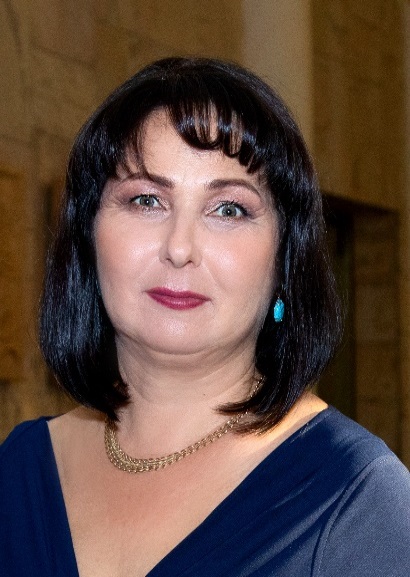 Электронная почта наставникаegolovchencko@yandex.ru Стаж работы учителем32 годаКвалификационная категориявысшаяПочетные звания и наградыНе имеетНазвание и дата окончания учреждения профессионального образованияДГПИ, 1990г.Специальность (квалификация)Учитель физической культурыДополнительное профессиональное образование2021, Автономнаянекоммерческая организациядополнительногопрофессионального образования«Школа анализа данных» попрограмме повышенияквалификации «Инклюзивноеобразование для учеников снарушениями опорно-двигательногоаппарата», 16 часов Рабочий адрес с индексом
347917, Ростовская область, г. Таганрог, ул. Маршала Жукова, 146-аРабочий телефон8 (8634) 60-25-82Ссылка на личный сайт в сети Интернетhttps://infourok.ru/user/golovchenko-elena-mihaylovnaДокумент, устанавливающий статус «наставник» (реквизиты приказа)Приказ МОБУ лицея № 33 от 26.08.2021 № 555